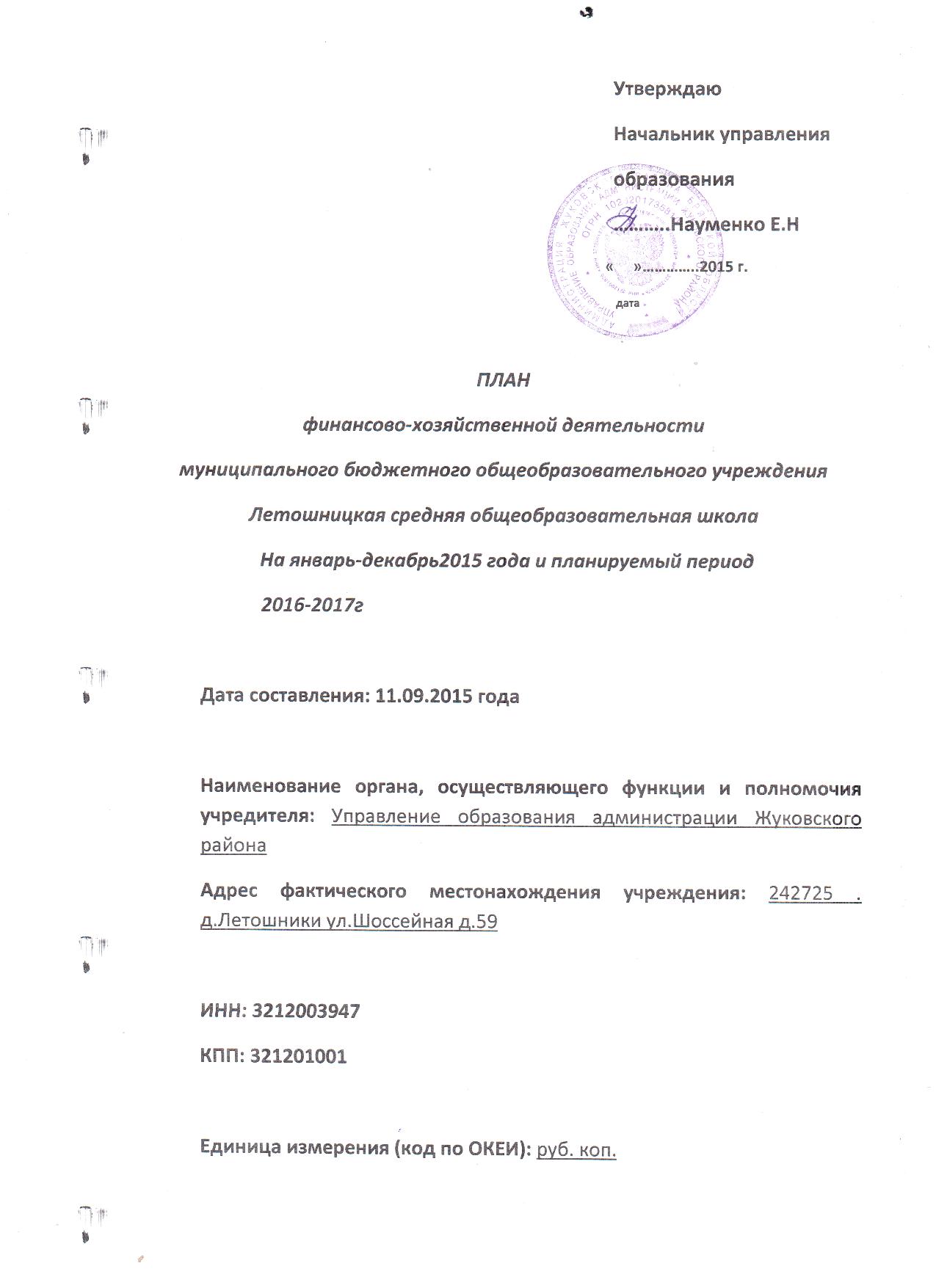 Текстовая (описательная) часть Плана9. Цели деятельности МБОУ Летошницкая СОШ            Основными целями Учреждения являются формирование общей культуры личности обучающихся на основе усвоения обязательного минимума содержания общеобразовательных программ, их адаптация к жизни в обществе, создание основы для осознанного выбора и последующего освоения профессиональных образовательных программ, воспитание гражданственности, трудолюбия, уважения к правам и свободам человека, любви к окружающей природе, семье, формирование здорового образа жизни.10. Виды деятельности учреждения, относящиеся к его основным    видам деятельности в соответствии с уставом учреждения.     Для достижения  указанных целей  Учреждение осуществляет следующие основные виды деятельности:- охрана жизни и укрепление физического и психического здоровья обучающихся и детей дошкольного возраста;- развитие личности, ее самореализация и самоопределение;                     - формирование у обучающихся современного уровня знаний:-  воспитание с учетом возрастных категорий обучающихся и детей дошкольного возраста гражданственности, трудолюбия, уважения к правам и свободам человека,  любви к окружающей природе, Родине, семье;Учреждение осуществляет свою деятельность в соответствии с предметом и целями деятельности, определенными в соответствии с федеральными законами, иными нормативными правовыми актами и уставом. 11. Параметры муниципального задания (задания учредителя), установленного учреждению.Наименование муниципальной услуги: услуга по предоставлению общеобразовательных программ:       Общее образование включает в себя три ступени, соответствующие уровням образовательных программ:начальное общее образование (нормативный срок освоения 4 года);основное общее образование (нормативный срок освоения 5 лет);среднее (полное) общее образование (нормативный срок освоения          2 года).Количество потребителей, которым планируется  оказывать услугу-237 чел.Нормативные затраты на оказание услуги – 7700 руб..	12. Перечень услуг, предоставление которых для физических и юридических лиц осуществляется за плату:        Наличие платных образовательных услуг и порядок их предоставления.       Учреждение вправе представлять следующие дополнительные платные образовательные услуги, не включённые в перечень основных образовательных программ, определяющих её статус:Развивающие и образовательные услуги:развивающие и оздоровительные услуги для детей, оказываемые создания кружков, секций, студий, театральной студии и др.;13. Информация о балансовой стоимости недвижимого и движимого имущества на дату составления Плана по следующей форме:14. Показатели финансового состояния учреждения (данные о нефинансовых и финансовых активах, обязательствах) на последнюю отчетную дату, предшествующую дате составления Плана по следующей форме:Плановые показатели по поступлениям и выплатам МБОУ Летошницкая СОШ на 2015-2017гг.Директор МБОУ Летошницкая СОШ                                            Е.А.ЧепиковГлавный бухгалтер             	Л.В.МитинаВид имуществаБалансовая стоимость на дату составления Плана (рублей)Недвижимое имуществоНедвижимое имуществоимущество, закрепленное собственником имущества
за учреждением на праве оперативного управления14486384,68имущество, приобретенное учреждением за счет выделенных собственником имущества учреждения средствимущество, приобретенное учреждением за счет доходов, полученных от иной приносящей доход деятельностиИтого (недвижимое имущество)10911146,75Движимое имуществоДвижимое имуществодвижимое имущество, в том числеособо ценное движимое имущество2599930,08Итого (движимое имущество)4516548,25Наименование показателяСумма, тыс.руб.Нефинансовые активы, всего14486384,68в том числе:недвижимое имущество, всего:10911146,75в том числе:в том числе:остаточная стоимость4556473,10особо ценное движимое имущество, всего2599930,08в том числе:в том числе:остаточная стоимость969424,82Финансовые активы, всего в том числе:в том числе:дебиторская задолженность по доходамдебиторская задолженность по расходамОбязательства, всегов том числе :в том числе :кредиторская задолженность всегов том числе:просроченная кредиторская задолженностьНаименование показателяОчередной финансовый годОчередной финансовый годОчередной финансовый годПервый год плановогопериодаПервый год плановогопериодаПервый год плановогопериодаВторой год плановогопериодаВторой год плановогопериодаВторой год плановогопериодаНаименование показателяВсего, рублейв том числев том числе   Всего, рублейв том числев том числеВсего, рублейв том числев том числеНаименование показателяВсего, рублейпо лицевым счетам, открытым в органах, осуществляющих ведение лицевых счетов, рублейпо счетам, открытым в кредитных организациях, рублей   Всего, рублейпо лицевым счетам, открытым в органах, осуществляющих ведение лицевых счетов, рублейпо счетам, открытым в кредитных организациях, рублейВсего, рублейпо лицевым счетам, открытым в органах, осуществляющих ведение лицевых счетов, рублейпо счетам, открытым в кредитных организациях, рублейОстаток средств на начало периодаПоступления, всего, в том числе:675619463124446312444субсидии на выполнение муниципального задания (задания учредителя)617719462874946287494на исполнение по целевым субсидиям229000поступления от оказания учреждением  услуг (выполнения работ), относящихся в соответствии с уставом учреждения к его основным видам деятельности, предоставление которых для физических и юридических лиц осуществляется на платной основе, а также поступления от иной приносящей доход деятельности, всего,в том числе :за счет родительской платыплатных услугпожертвований350000320000320000поступления от оказания учреждением  услуг (выполнения работ), относящихся в соответствии с уставом учреждения к его основным видам деятельности, предоставление которых для физических и юридических лиц осуществляется на платной основе, а также поступления от иной приносящей доход деятельности, всего,в том числе :за счет родительской платыплатных услугпожертвований249502495024950поступления от оказания учреждением  услуг (выполнения работ), относящихся в соответствии с уставом учреждения к его основным видам деятельности, предоставление которых для физических и юридических лиц осуществляется на платной основе, а также поступления от иной приносящей доход деятельности, всего,в том числе :за счет родительской платыплатных услугпожертвованийпоступления от оказания учреждением  услуг (выполнения работ), относящихся в соответствии с уставом учреждения к его основным видам деятельности, предоставление которых для физических и юридических лиц осуществляется на платной основе, а также поступления от иной приносящей доход деятельности, всего,в том числе :за счет родительской платыплатных услугпожертвованийВыплаты, всего, в том числе:675619463124446312444Оплата труда353820635402063540206на выполнение муниципального задания (задания учредителя)353820635402063540206на исполнение по целевым субсидиямна оказание услуг на платной основеПрочие выплаты113278,332000020000на выполнение муниципального задания (задания учредителя)33278,332000020000Субсидии  учреждениям на иные цели 80000на оказание услуг на платной основеНачисления на выплаты по оплате труда1058069,6717988041798804на выполнение муниципального задания (задания учредителя)1058069,6717988041798804на исполнение по целевым субсидиямна оказание услуг на платной основеУслуги связи610061006100на выполнение муниципального задания (задания учредителя)610061006100на исполнение по целевым субсидиямна оказание услуг на платной основеТранспортные услугина выполнение муниципального задания (задания учредителя)на исполнение по целевым субсидиямна оказание услуг на платной основеКоммунальные услуги735000771700771700на выполнение муниципального задания (задания учредителя)735000771700771700на исполнение по целевым субсидиямна оказание услуг на платной основеАрендная плата за пользование имуществомна выполнение муниципального задания (задания учредителя)на исполнение по целевым субсидиямРаботы, услуги по содержанию имущества1538008000080000на выполнение муниципального задания (задания учредителя)963008000080000на исполнение по целевым субсидиям57500на оказание услуг на платной основеПрочие работы, услуги800008000080000на выполнение муниципального задания (задания учредителя)800008000080000Целевые субсидиина исполнение бюджетных инвестицийна оказание услуг на платной основеПенсии, пособия, выплачиваемые организациями сектора муниципального управленияна выполнение муниципального задания (задания учредителя)на исполнение по целевым субсидиямна оказание услуг на платной основеПрочие расходы361280365200365200на выполнение муниципального задания (задания учредителя)360200365200365200на исполнение по целевым субсидиям1080на исполнение бюджетных инвестицийна оказание услуг на платной основеУвеличение стоимости основных средств277202741327413на выполнение муниципального задания (задания учредителя)137202741327413на исполнение бюджетных инвестицийна оказание услуг на платной основеувеличение стоимости нематериальных активовна выполнение муниципального задания (задания учредителя)на исполнение по целевым субсидиям14000на исполнение бюджетных инвестицийна оказание услуг на платной основеУвеличение стоимости материальных запасов682740203550203550на выполнение муниципального задания (задания учредителя)256320178600178600на исполнение по целевым субсидиям76420родительской платы3500002495024950на оказание услуг на платной основеУвеличение стоимости ценных бумаг, кроме акций и иных форм участия в капиталена исполнение по целевым субсидиямна исполнение бюджетных инвестицийУвеличение стоимости акций и иных форм участия в капиталена исполнение по целевым субсидиямна исполнение бюджетных инвестицийОстаток средств на конец периода____Справочно: объем публичных обязательств*---